Publicado en Barcelona el 05/03/2019 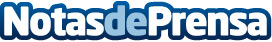 Un Día del Padre repleto de sonrisas con Clínica DenReferentes en ortodoncia a nivel internacional, Clínica Den propone sorprender regalando una sonrisa renovada y llena de cariñoDatos de contacto:Clínica DenNota de prensa publicada en: https://www.notasdeprensa.es/un-dia-del-padre-repleto-de-sonrisas-con_1 Categorias: Medicina Sociedad Cataluña Odontología http://www.notasdeprensa.es